                                                                                                                            ПРОЕКТ                   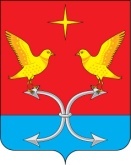 АДМИНИСТРАЦИЯ МАРЬИНСКОГО СЕЛЬСКОГО ПОСЕЛЕНИЯ
КОРСАКОВСКОГО РАЙОНА ОРЛОВСКОЙ ОБЛАСТИПОСТАНОВЛЕНИЕ------  2023 года                                                                                     № ---                    д. Большие ОзёркиОб утверждении Программы мероприятий по обеспечению социальной                 и культурной адаптации иностранных граждан в Российской Федерации            и их интеграции в российское общество на территории                          Марьинского сельского поселения Корсаковского района                           Орловской области на 2023 год		В соответствии с Федеральным законом от 06.10.2003 г. №131-ФЗ «Об общих принципах организации местного самоуправления в Российской Федерации», Указом Президента Российской Федерации от 19.12.2012г.           № 1666 «О стратегии государственной национальной политики Российской Федерации на период до 2025 года» (с изменениями и дополнениями), Уставом Марьинского сельского поселения Корсаковского района Орловской области, в целях регулирования политических, социально-экономических, культурных и иных процессов в муниципальном образовании, оказывающих влияние на ситуацию в области противодействия терроризму, укреплению толерантной среды на основе ценностей многонационального российского общества, соблюдения принципов прав и свобод человека, гармонизацию межнациональных отношений в сельском поселении, администрация Марьинского сельского поселения  п о с т а н о в л я е т:  1. Утвердить Программу мероприятий по обеспечению социальной                и культурной адаптации иностранных граждан в Российской Федерации                  и их интеграции в российское общество на территории Марьинского сельского поселения Корсаковского района Орловской области на 2023 год.  2. Настоящее постановление  обнародовать в установленном порядке и разместить на официальном  сайте администрации Корсаковского района (www.корсаково57.рф).    3. Контроль за исполнением  постановления оставляю за собой.И. о. главы сельского поселения                                        А. Н. ПехтеревПриложениек постановлению администрацииМарьинского сельского поселенииКорсаковского района  Орловской областиот   ------ 2023г. № ---Программа мероприятий по обеспечению социальной и культурной адаптации иностранных граждан в Российской Федерации и их интеграции             в российское общество на территории Марьинского сельского поселения Корсаковского района Орловской области на 2023 год№ п/пНаименование мероприятияСрок проведенияОтветственные1Организация взаимодействия с Центром занятости населения по Корсаковскому району в части получения информации о местах трудоустройства иностранных граждан на территории сельского поселения 1 раз в кварталадминистрациясельского поселения2Подготовка информационных материалов по вопросам межнационального, межконфессионального согласияПостоянноадминистрациясельского поселения3Оказание консультативной помощи и иного содействия иностранным гражданам (мигрантам) прибывшим на территорию сельского поселенияПостоянноадминистрациясельского поселения4Вовлечение иностранных граждан (мигрантов) и детей-мигрантов в мероприятия, проводимые на территории сельского поселенияПостоянноадминистрациясельского поселения5Выявление фактов осквернения зданий и иных сооружений, посредством нанесения лозунгов, формирующих негативное отношение к мигрантам. Уведомление о данных фактах органы полицииПостоянноадминистрациясельского поселения6Мониторинг средств массовой информации, с целью выявления освещенных в прессе проявлений национального и религиозного экстремизма на территории поселенияПостоянно  администрациясельского поселения